МИНИСТЕРСТВО НАУКИ И ВЫСШЕГО ОБРАЗОВАНИЯ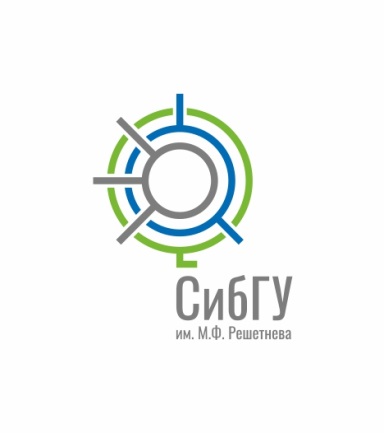 РОССИЙСКОЙ ФЕДЕРАЦИИфедеральное государственное бюджетное образовательное учреждениевысшего образования«Сибирский государственный университет науки и технологийимени академика М.Ф. Решетнева»проспект им. газеты Красноярский  рабочий, 31,  г. Красноярск, Россия, 660037 тел.: +7(391)264-00-14 факс: +7(391)264-47-09,  e-mail: info@sibsau.ru , http://www.sibsau.ruОКПО 02069734, ОГРН 1022402056038   ИНН/КПП 2462003320/246201001Дорогие друзья!!!Хватит мечтать о космосе – время действовать!О полетах в космос лучше всего слушать из первых уст. Не упустите шанс, подключайтесь к онлайн трансляции с летчиком-космонавтом, Героем России, Александром Ивановичем Лазуткиным. Александр Иванович с удовольствием расскажет все о жизни и работе на орбите, ответит на любые вопросы.Узнайте о том:✅ Как стать космонавтом?✅ Как выглядит наша Земля с орбиты?✅ Как организован быт космонавтов на орбитальной станции?✅ Какие ощущения испытывает человек во время полета в космос?Встреча состоится 24 декабря в 19.00 в официальном сообществе Абитуриент СибГУ им. М.Ф. Решетнева (https://vk.com/reshu_ru)Свои вопросы Александру Ивановичу Вы можете задать, перейдя по ссылке👉 https://forms.yandex.ru/u/5fd85d8045cd2f510f5c9d0f/Ждем Вас!#ReshU #sibgu #Reshetnev_University #Минобрнауки